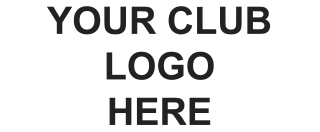 First NameSurnameEmailFirst NameSurnameEmailFirst NameSurnameEmailFirst NameSurnameEmail